1. Kazakhstan's integration policy and economic "new regionalizm".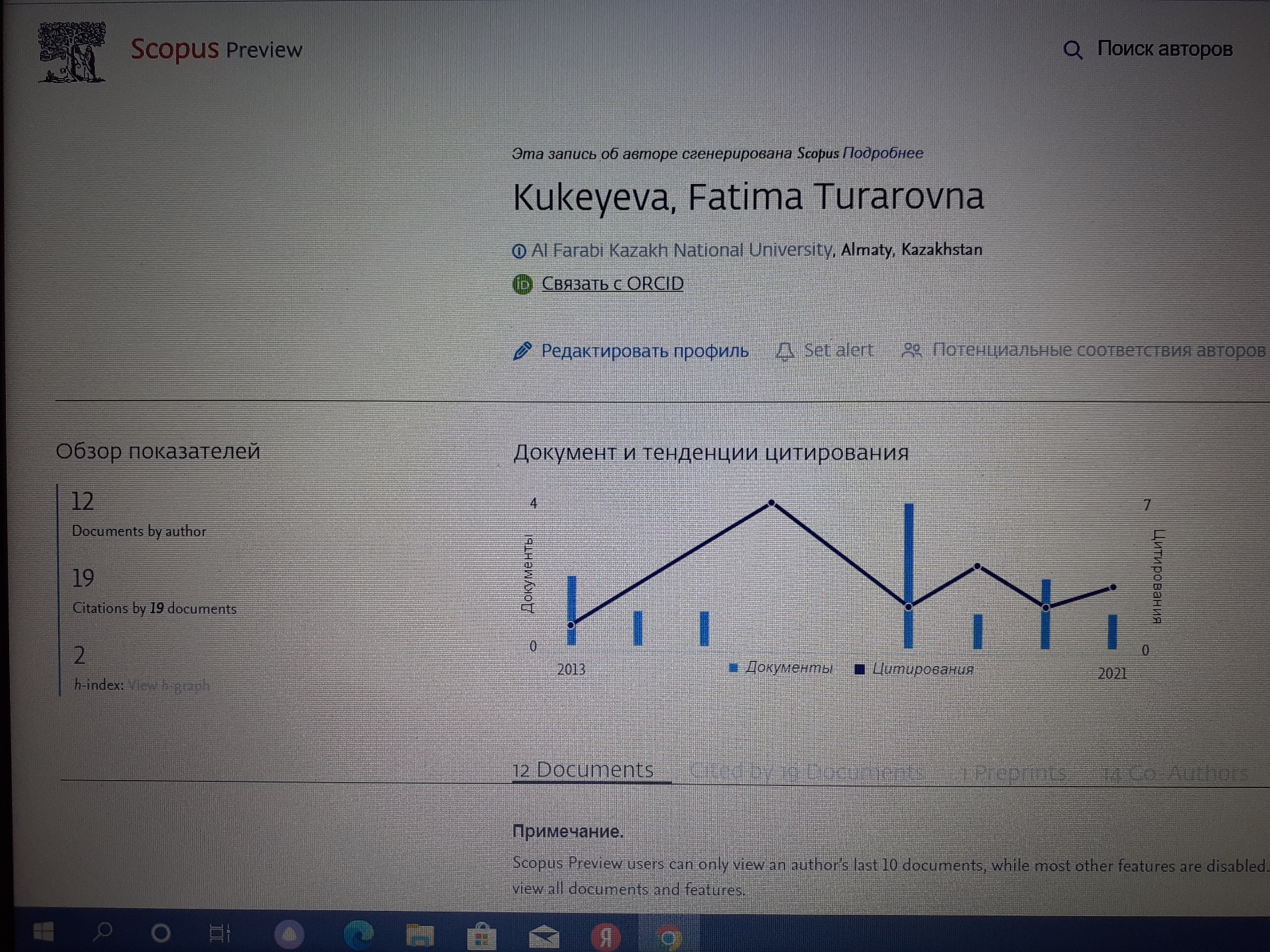 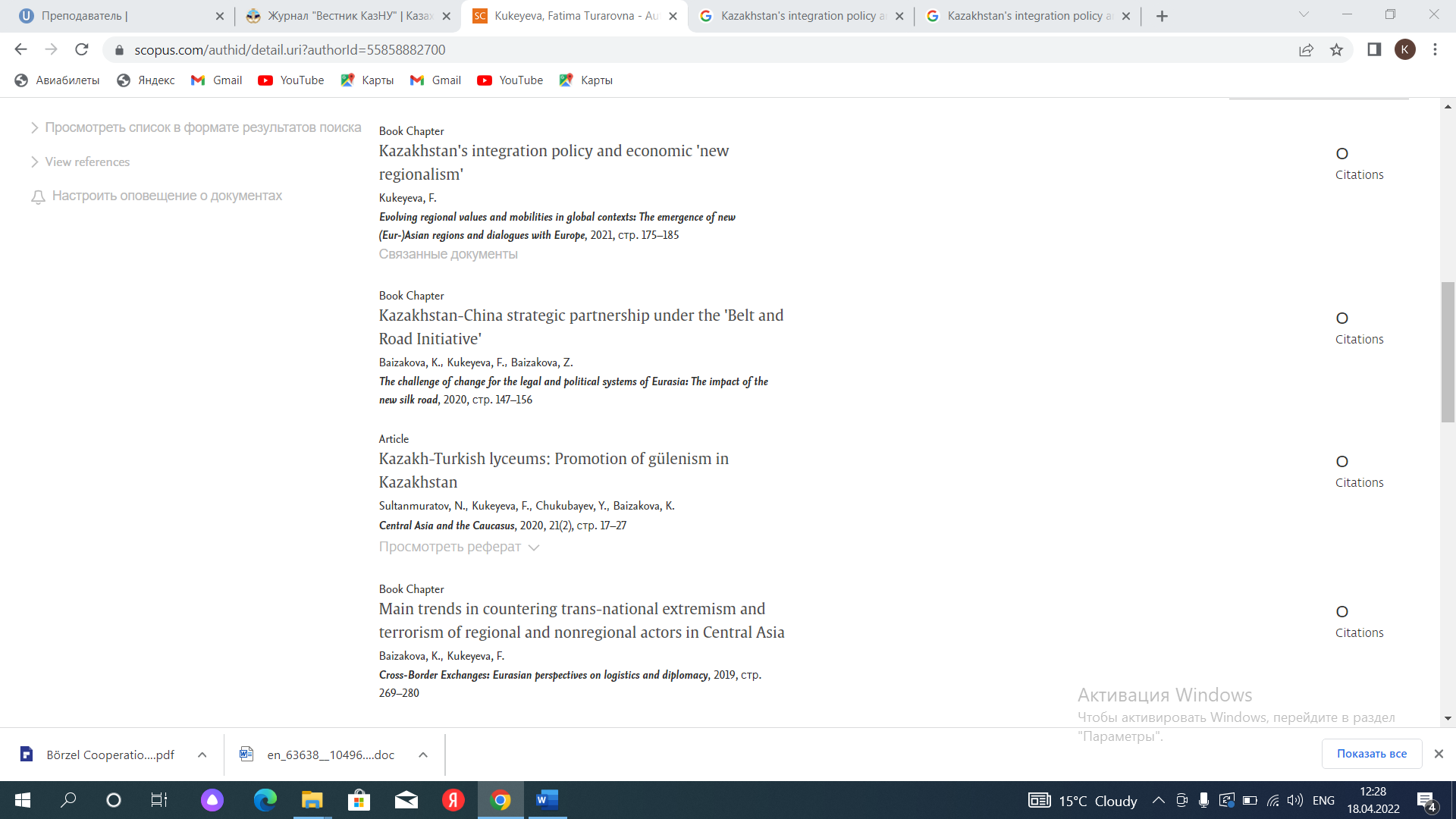 